Jueves 14 de Mayo“JAMAS RENUNCIES A TUS SUEÑOS”AGENDA:VIDEO INTRODUCTORIO: https://youtu.be/pe_XWq7wOWQ El que no envié la semana pasada y solo unas pocas se dieron cuenta.Realizar la lectura: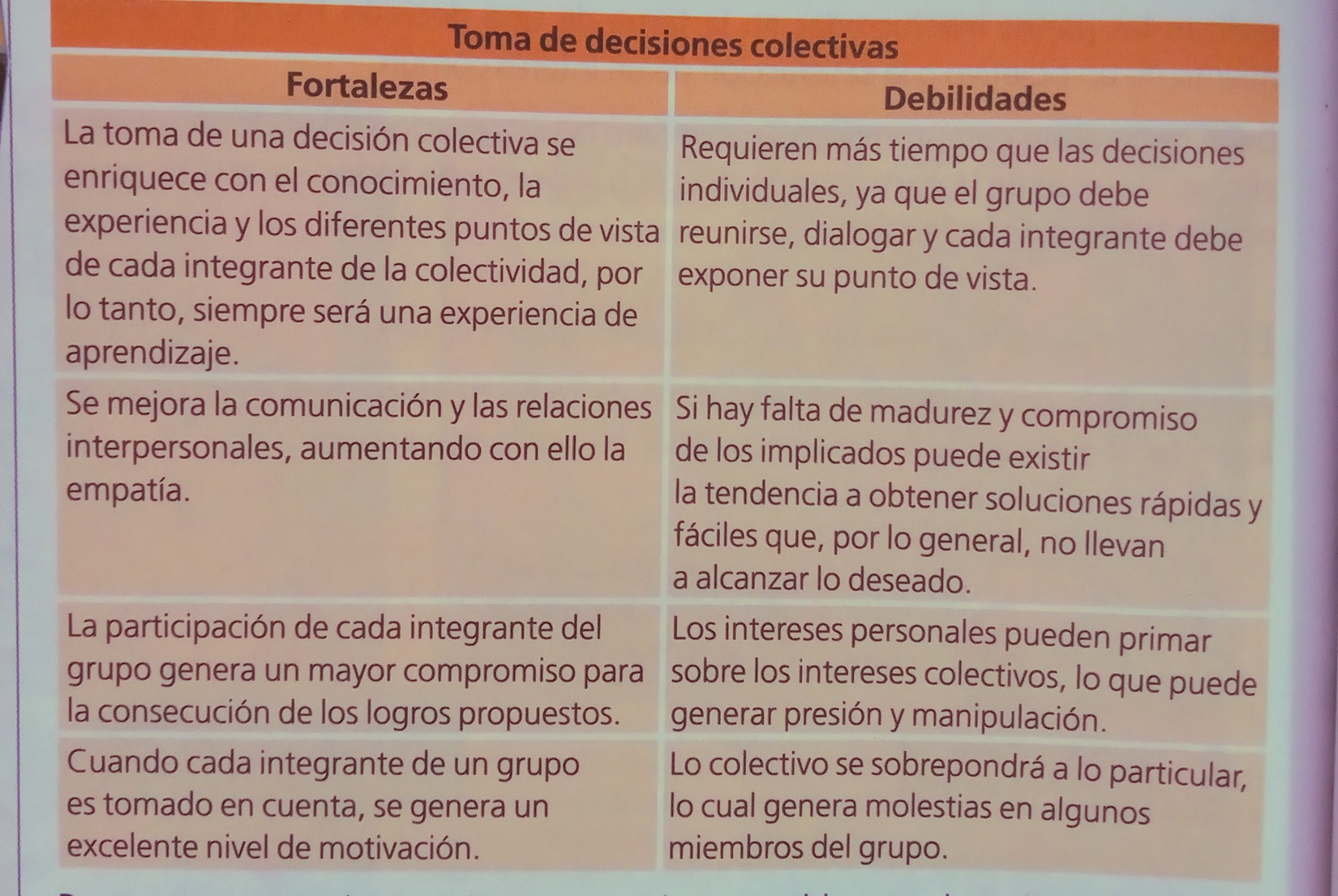 ACTIVIDAD:Responde las siguientes preguntas:Elabora un mapa conceptual con las fortalezas de la toma de decisiones colectivasEscribe tres acciones para evitar que en las decisiones colectivas prime el beneficio de uno solo, se generen conflictos o no se tome la decisión adecuada y asertiva para todos.LAS QUIERO Y EXTRAÑO MUCHO.DIOS LAS BENDIGA.COLEGIO EMILIA RIQUELMEACTIVIDADES VIRTUALESCOLEGIO EMILIA RIQUELMEACTIVIDADES VIRTUALESCOLEGIO EMILIA RIQUELMEACTIVIDADES VIRTUALESCOLEGIO EMILIA RIQUELMEACTIVIDADES VIRTUALES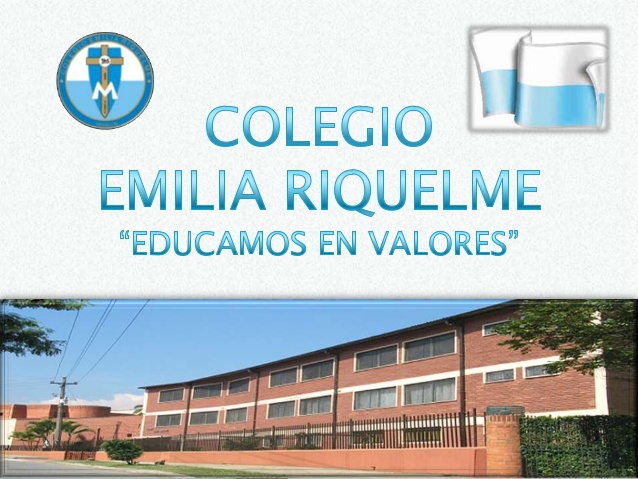 Fecha: Jueves 14 de mayoNombre: Grado: 7MOÁrea: Urbanidad